CIMATRON-SOLIDWORKS EĞİTİM SEMİNERİ11.03.2015 Çarşamba günü; 10:00-13:00 saatleri arasında Öğr.Gör. Şenol ŞİRİN ve Öğr.Gör. Emine ŞİRİN tarafından “CIMATRON-SOLIDWORKS EĞİTİM SEMİNERİ” organize edilmiştir. Seminer, “TEKYAZ TEKNOLOJİK YAZILIMLAR VE MAKİNA TİC. A.Ş.” Eğitmenleri Sn.Kamer GEYİSİ ve Sn.Yusuf BALSEVER tarafından, öğrencilerimize verildi. Eğitim seminerine yüksek katılım gösteren öğrencilerimiz, sanayide en yaygın kullanılan Cimatron ve Solidworks CAD-CAM programlarını tanıma fırsatı bulmuşlardır. Yüksekokul Müdürü Yrd.DoçDr.Nevzat ÇAKICIER, bu eğitimlerin Üniversite-Sanayi ihtiyaç ve isteklerine cevap vererek koordinasyonu sağlayabilmede etkin rol oynadığını belirterek, devamlılığının gerekliliğini vurgulamıştır. Eğitim sonunda, Sn.Kamer GEYİSİ ve Sn.Yusuf BALSEVER’e teşekkür belgesi verilmiştir.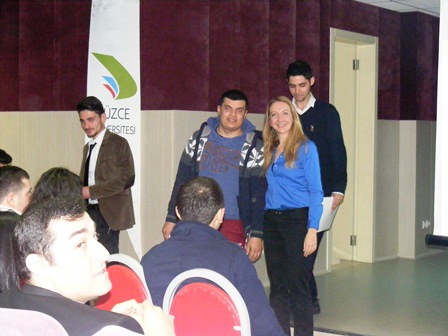 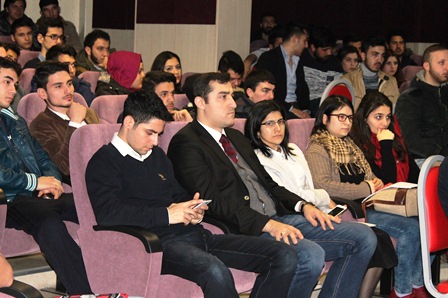 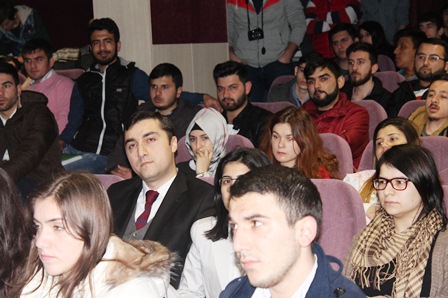 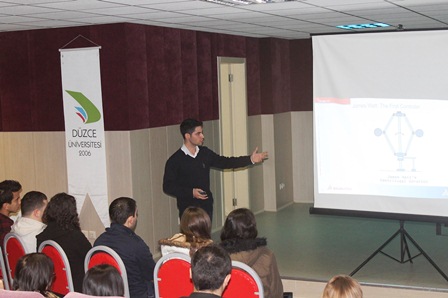 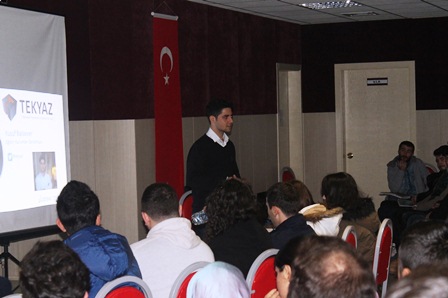 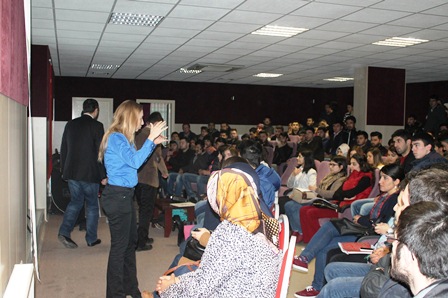 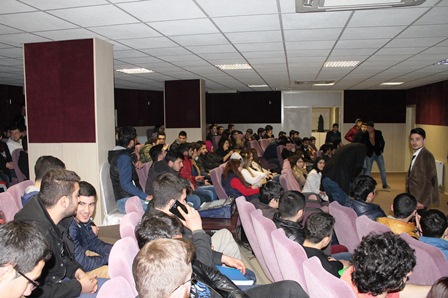 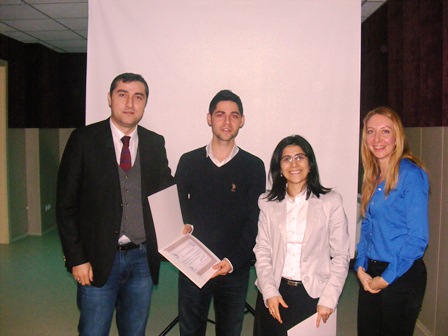 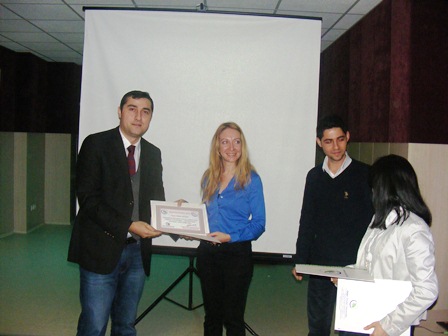 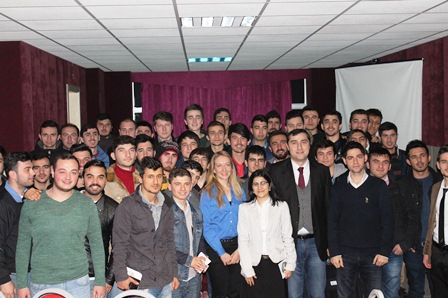 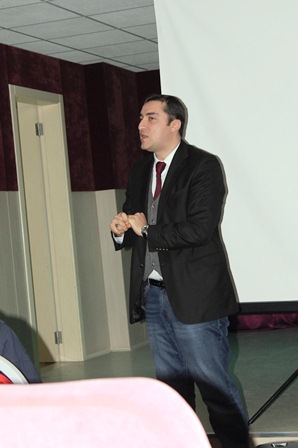 